THE FIFE COUNCIL (WINDMILL ROAD & EAST FORTH STREET, CELLARDYKE) (PROHIBITION OF WAITING) ORDER 2024Fife Council propose to make an Order under the Road Traffic Regulation Act 1984 to amend The Fife Council (Waiting and Loading Restrictions and On-Street Parking Places) Consolidation Order 2013 by introducing a prohibition of waiting on Windmill Road and East Forth Street.Full details of the proposals may be examined during opening hours at Fife Council Headquarters, Fife House, North Street, Glenrothes and via public access pc's at your closest library.  The documents will also be available online at www.fife.gov.uk/noticesObjections to the proposals, stating the grounds of objection and the objector’s name & address, should be sent to Traffic Management, Roads & Transportation Service, Bankhead Central, Bankhead Park, Glenrothes, Fife KY7 6GH or by e-mail to traffic.management@fife.gov.uk by 31/07/24.                                                                                             10/07/24THE FIFE COUNCIL (WINDMILL ROAD & EAST FORTH STREET, CELLARDYKE) (PROHIBITION OF WAITING) ORDER 2024Statement of ReasonsFife Council, after consultation with the chief officer of police for the Council’s area, consider that it is necessary to prohibit waiting on Windmill Road and East Forth Street.The Order is being promoted in the interests of road safety and in order to prevent indiscriminate parking.	Lindsay Thomson,Head of Legal and Democratic Services. House,,Glenrothes,.KY7 5LTTHE FIFE COUNCIL (WINDMILL ROAD & EAST FORTH STREET, CELLARDYKE) (PROHIBITION OF WAITING) ORDER 2024The Fife Council ("the Council") in exercise of the powers conferred on them by sections 1, 2 and 124 of and Part IV of Schedule 9 to the Road Traffic Regulation Act 1984 and of all other enabling powers, and after consultation with the chief officer of police for the Council’s area in accordance with Part III of Schedule 9 to the said Act, hereby make the following Order:-1.	This Order may be cited as "The Fife Council (Windmill Road & East Forth Street, Cellardyke) (Prohibition of Waiting) Order 2024Error! Bookmark not defined.” and shall come into operation on the           day of             2024.2.	The Interpretation Act 1978 shall apply for the interpretation of this Order as it applies for the interpretation of an Act of Parliament.3.	The Fife Council (Waiting and Loading Restrictions and On-Street Parking Places) Consolidation Order 2013 shall be amended as follows:-The following entries shall be inserted in Schedule 3 – No Waiting At Any Time in numerical order in accordance with the TRO Ref:4.	Drawing Number TRO24_27 showing the lengths of road affected by this Order is annexed and signed as relative hereto.Dated this         day of         2024.	.....................................................	Proper Officer of the CouncilPicture Caption: Plan showing proposed no waiting at any time restriction at Windmill Road and East Forth Street, Cellardyke.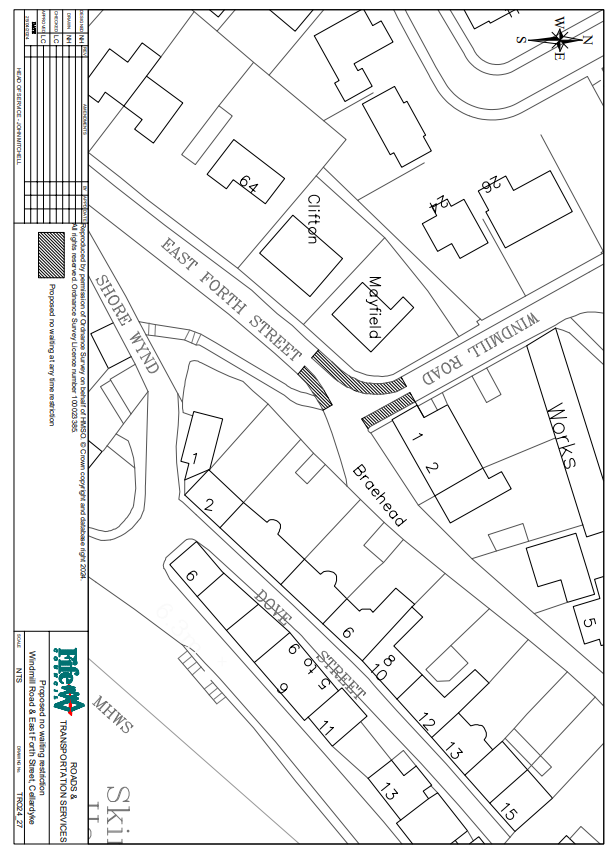 1234567TRO RefTownRoadSideDescriptionRestriction TimeRestriction DayCellar-0048CellardykeWindmill RoadEastFrom the north extended kerbline to Braehead in a northerly direction for 10 metres or therebyAt Any TimeMonday - SundayCellar-0049CellardykeEast Forth StreetEastFrom the junction with the footpath to Shore Wynd in a southwesterly direction for 7 metres or therebyAt Any TimeMonday - SundayCellar-0050CellardykeEast Forth StreetWestFrom a point 4 metres or thereby north of the extended boundary line between properties Clifton and Mayfield in a northerly direction for 18 metres or therebyAt Any TimeMonday - Sunday